Smlouva o dílo č.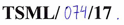 Zhotovitel:	KLASIKSTAV s. r.o. Dělnická 195/21, 460 06 Liberec VIIČO: 28741773	DIČ: CZ-28741773zastoupený: Yuriy Horbach, jednatel společnostiObjednatel:	Technické služby města Liberce a.s.Erbenova 376, 460 08 Liberec 8zapsané v OR u Krajského soudu v Ústín. L. dne 1. 1. 1997, oddíl B, vložka 877 IČO: 25007017	DIČ: CZ-25007017Bank. spojení: KB Liberec, č.ú.: 639-461/0100 zastoupený:ve věcech smluvních: ve věcech technických:Ing. Petr Šimoník, výkonný ředitelPavel Stanický, vedoucí střediska údržby komunikacíČl.IPředmět smlouvyZhotovitel se zavazuje provést pro objednatele na svůj náklad a na své nebezpečí určené práce pro středisko údržby komunikací.Rozsah a typ prací a počet pracovníků je specifikován v příloze č.l , která tvoří nedílnou součást této smlouvy.Po dobu trvání smlouvy je objednatel oprávněn vždy na základě písemných požadavků (dílčích objednávek) požadovat od zhotovitele provedení konkrétních prací na úseku údržby komunikací, které není schopen sám zabezpečit vlastními kapacitami.Objednávka musí být doručena nejpozději 3 dny před zahájením prací a v objednávce musí být uveden rozsah prací a předpokládaný počet zaměstnanců zhotovitele, kteří tyto práce budou provádět a termín dokončení prací. Objednávka po doručení zhotoviteli musí být zhotovitelem potvrzena nejpozději následující pracovní den a doručena objednateli. Takto potvrzená objednávka se stává podkladem pro fakturaci.Zhotovitel sám svýrn'jménem organizuje dle objednávky provádění díla a po skončení provedení díla je povinen dílo předat úplné a bez vad a nedodělků objednateli.Čl. IITermín plněníTato smlouva se uzavírá na dobu určitou od 31.10.2017 do 15.12.2017.1Čl. IIICena za díloCelková cena za dílo bude stanovena konkrétními jednotkovými cenami (příloha č.l) a rozsahem skutečně odvedených prací  v běžném  měsíci,  odsouhlasenými objednavatelem i zhotovitelem v měsíčním výkazu prací jednotlivých pracovníků. Maximální cena takto objednaných prací je 
800 000,-. K takto stanovené ceně se účtuje DPH.Čl.IVPlatební podmínkyPodkladem pro úhradu je faktura, kterou zhotovitel vystaví po ukončení měsíce a to na základě celkového měsíčního výkazu prací provedených v daném měsíci. Měsíční výkaz prací podepsaný oprávněnými zástupci obou smluvních stran bude nedílnou součástí faktur.Faktura je splatná do 14 dnů ode dne doručení objednateli.Pokud bude mít zhotovitel v době splatnosti daňového dokladu status nespolehlivého plátce a to dle §106a zákona 235/04 Sb. o dani z přidané hodnoty v platném znění, objednatel ručí za nezaplacenou daň. Objednatel je v tomto případě oprávněn nezaplatit zhotoviteli částku ve výši rovnající se DPH, která bude použita jako zvláštní způsob zajištění daně dle §109a zákona 
235/04 Sb.Čl. vOstatní ujednáníZhotovitel řídí práce na pracovišti svým odpovědným pracovníkem a zodpovídá za dodržení technologických podmínek a postupů a za dodržování pravidel bezpečnosti při práci.Vedoucí zaměstnanci zhotovitele budou v souladu s příručkou OHSAS čl. 3.2.6. seznámeni objednavatelem s registrem rizik a opatření na středisku 010 (údržba komunikací). Před zahájením prací výše uvedený zástupce provede prokazatelné seznámení svých zaměstnanců s těmito riziky. (Příloha č. 2 - Doklad o seznámení vedoucích zástupců subdodavatele s registrem rizik a opatření)Proškolení zaměstnanců k dodržování technologických pravidel a postupů a dodržování pravidel bezpečnosti práce provede společně zhotovitel a objednatel a o tomto školení bude proveden zápis.Zhotovitel prohlašuje, že pokud práce provádí jeho zaměstnanci - cizinci, splňují veškeré předepsané podmínky pro pobyt a práci v ČR.Zhotovitel zajistí vybavení zaměstnanců zhotovitele jednotnými pracovními oděvy a ochrannými pracovními pomůckami (OOPP).Vzájemné závazky a pohledávky obou smluvních stran budou započítány.Pro věci v této smlouvě neuvedené platí ustanovení obecně závazných právních předpisů. Zhotovitel bere na vědomí, že práce mohou být z provozních důvodů, nebo z důvodů počasí přerušeny na kratší dobu. Toto přerušení není důvodem ke změně této smlouvy.Zhotovitel   odpovídá    za   škody   způsobené   objednateli   či   třetím   osobám    v souvislosti s prováděním díla. Zhotovitel má povinnost být proti těmto škodám pojištěn, veškeré pojistné události řeší zhotovitel na své náklady. Zhotovitel je povinen ve lhůtě do 30 dní od podpisu této smlouvy doložit objednateli kopii smlouvy o pojištění provozní činnosti.Za případné škody na životním prostředí vzniklé při činnosti odpovídá zhotovitel a je povinen poskytnout součinnost při odstraňování ekologických škod.2Čl. VISankcePři nedodržení termínu dokončení díla nebo jeho části zaplatí zhotovitel smluvní pokutu ve výši 2.500 Kč za každý započatý den prodlení. V případě nepříznivých klimatických podmínek se
termín dokončení díla úměrně prodlužuje.V případě, že zaměstnanec zhotovitele nebude oblečen při výkonu práce do předepsaného jednotného oděvu a nebude používat při výkonu práce potřebné OOPP (např. ochranná přilba, výstražná vesta),  zaplatí  zhotovitel  za každého  takového  pracovníka  smluvní  pokutu  ve výši I 0.000 Kč. Jako důkaz postačuje fotografie zaměstnance s datumem výkonu práce, kterou objednavatel zhotoviteli předá.Zhotovitel zmocňuje vedoucí zaměstnance objednavatele k provádění dechových zkoušek na alkohol u svých zaměstnanců. V případě, že bude výsledek dané zkoušky pozitivní, uhradí pokutu 5.000 Kč za každého zaměstnance, u kterého byl výsledek pozitivní. Při opakovaném pozitivním výsledku u téhož zaměstnance v časovém horizontu 5 měsíců od data  prvního zjištění, je výše pokuty 10.000 Kč. Tento zaměstnanec dále nesmí vykonávat práce na pracovištích objednavatele a zhotovitel ho do I O dnů nahradí jiným. O dechové zkoušce provede objednavatel zápis, který bude podepsán minimálně jedním svědkem a předá ho zhotoviteli.Za  nedodržení  termínu  splatnosti  faktury  zaplatí  objednatel  smluvní  pokutu  ve  výši  0,5% z dlužné částky za každý den prodlení.Čl. VIIDoba trvání smlouvy a výpověď smlouvyTato smlouva se uzavírá na dobu určitou do 15. 12. 2017. Objednavatel i zhotovitel mohoukdykoli smlouvu vypovědět, a to v písemné formě. Výpovědní doba činí jeden měsíc od okamžiku doručení druhé smluvní straně.Čl. VIIIZávěrečná ustanoveníSmlouva je vyhotovena ve dvou výtiscích, z nichž jeden obdrží zhotovitel a jeden objednatel. Změny a doplňky mohou být prováděny pouze písemnými dodatky, podepsanými oběma smluvními stranami.Nedílnou součástí této smlouvy jsou přílohy č. 1 a č. 2.1Příloha č. 1	smlouvy o dílo č. TSML/024/17.Jednotkové cenyCeny jsou stanoveny bez DPH.Počet pracovníkůPočet pracovníků zhotovitele  je stanoven  v případě střediska  údržb y komunikací  (O1O) v rozpětí O až 6 osob. Změnu v požadovaném počtu pracovníků  je  oprávněn  se  zhotovitelem  za objednatele dohodnout Pavel Stanický, VSUK za středisko 010  a  to  vždy  s  10  denním předstihem.V Liberci dne za zhotovitele:2017	V Liberci dneza objednatele:2017Zpracoval, věcnou a formální  st ránku kont roloval:	Pavel Stanický - VS UK4¨¨Příloha č.2	smlouvy o dílo č. TSML/024/17DOKLADo seznámení vedoucích zástupců subdodavatele s registrem rizik a opatřeníFirma: KLASIKSTAV s. r.o.Adresa: Dělnická 195/21, 460 06 Liberec VIIČO: 28741773	DIČ: CZ-28741773zastoupený: Yuriy Horbach, jednatel společnosti Datum seznámení: 10.5.2017Místo konání: Technické služby města Liberce a.s.Seznámení provedl: Pavel Stanický-VSUK	podpis: .. . .. .. .. . .. . .. .. . .. . .. . .. ...V souladu s Příručkou OHSAS čl. 3.2.6 byli vedoucí zástupci subdodavatele seznámení s:1. Registrem rizik a opatření - středisko 010 (údržba komunikací) schváleným výkonným ředitelem společnosti a vydaným 12.9.2006V rámci seznámení s výše uvedenými Registry rizik a opatření byly zástupcům subdodavatele předány následující materiály:1x kopie Registru rizik a opatření - středisko O1OPřed zahájením prací vyse uvedený zástupce provede prokazatelné seznámení svých zaměstnanců s těmito riziky. Objednatel má právo si vyžádat seznam zaměstnanců zhotovitele , kteří byli patřičně proškoleni.5Typ práce (činnost)MJcena v Kč za MJPomocné zednické prácehod.Pokládka betonové zámkové dlažbym2Pokládka silničních obrubmbPokládka zahradních obrubmbOdborné zednické prácehod.Jméno, příjmeníFunkcePodpisYurij HorbachJednatel společnosti